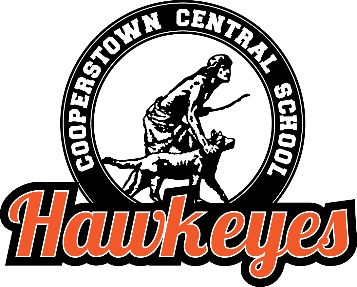 September 10, 2021Dear CCSD Families,We have been actively reflecting on our morning arrival with students. Our main goal has been to limit the number of minutes (15) for breakfast to alleviate any potential concerns for students who may be exposed and must potentially quarantine. Safety and wellbeing have been, and is, our number one goal to keep all students in school. With this in mind, we cannot house greater than 127 students in our cafeteria, so we are pivoting. We will open the front doors at 7:40 for students to enter the cafeteria to have breakfast. When staff arrive at 7:45 they will open the auditorium at 7:45 for the remainder of students to seat spread out. This shift will provide ample seating for all our students during the morning.We also have asked our students to utilize their class officers to come up with solutions regarding the backpacks. We have observed the inability to safely maneuver in classrooms, the cafeteria, as well as the hallways due to the size of the backpacks and have encouraged our students to utilize their lockers provided. Through our class meetings, we have encouraged our students to collaborate with their advisors and officers to find alternatives that will enable each person a safe environment. Finally, we wish to provide our students opportunities to decorate their lockers and familiarize themselves with our building. We will welcome students and families to organize their lockers on Wednesday, September 15, from 4:30 p.m. – 6:00 p.m.Kind regards,Karl O’LearyKarl O’Leary